          1. Odmień według wzoru czasowniki: grać, komponować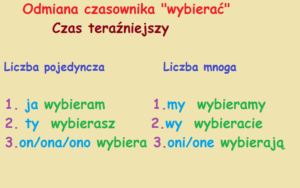 